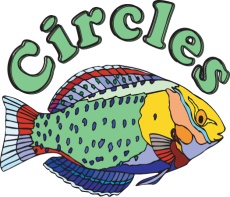 Booking FormThank you for booking your event at Circles! To confirm we have all the details for your day correct please verify the following information and sign below.(20% Gratuity and 7% Tax is not included in the room charge.)Menu Confirmation: There is a minimum average spend of $__ per person required for all private events ($16 per person at lunch and $32 per person at dinner)Parties that are pre-ordering can create a limited menu of 3 Appetizers, 5 Entrées and our entire Dessert SelectionFor Limited Menus that are ordering on the night options can include 3 Appetizers, 4 Entrées, and 2 DessertsPLEASE NOTE: All pre-orders must be confirmed at least 7 days before the event Appetizers ($/H)1.2.3.Entrées ($/H)1.2.3.4.5.Desserts ($/H) You are very welcome to bring in your own dessert, our cake cutting fee is priced at $1.50 per person.1.2.DrinksYou are very welcome to bring in your own wines, our corkage fee is priced at $15.00 per 750ml bottle.Welcome DrinksDrinks on TableBar TabOtherSpecial Arrangements: (Table Décor, Entertainment, Surprises)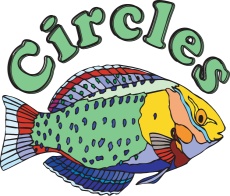 FEESTerms and ConditionsThe deposit to confirm the event is non-refundableCredit card information will be kept on file until after the eventAny damages or outstanding payments will be charged to the credit card on fileIn the event the minimum spend is not met the difference will be charged to the card on fileCircles will notify the card holder of any outstanding charges before they are applied to the card on fileSignature: ______________________________________________  Date: ____________		Circles Contact:	Jamila Brown							Info@circleswaterfront.com					813 641 3275Event Date:   Timing:Contact Name:Contact #:   Email Address:Occasion:  # of Guests:Room Hired:  Hire Fee:Hire FeeFood CostDrink CostCorkage/CuttingSpecial ArrangementsTotalTax (7%)Gratuity (20%)Grand TotalTotal due to Confirm Total due on the Night